元宵圓1110215呷圓圓、過好年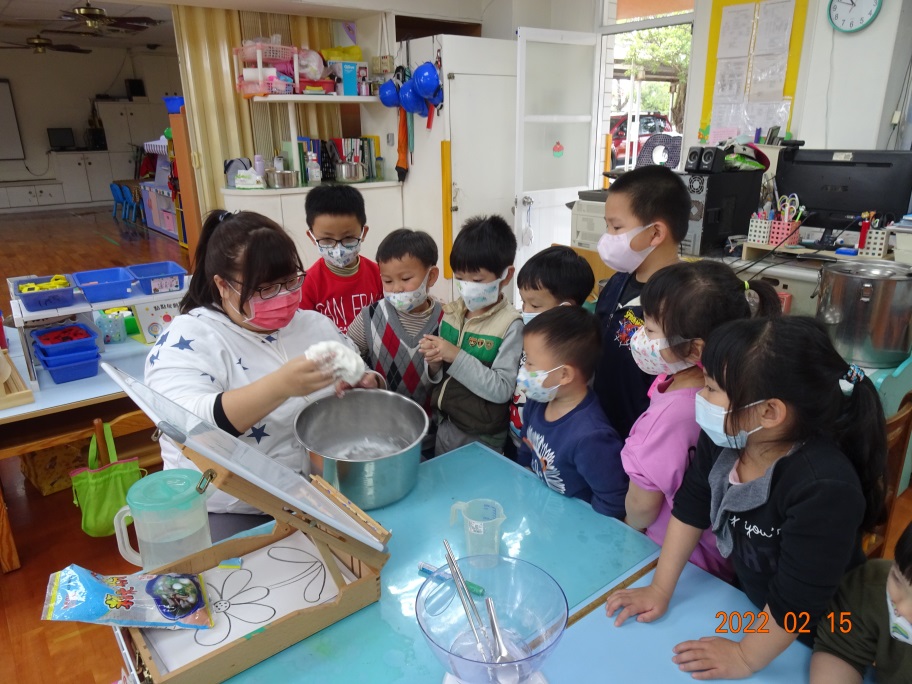 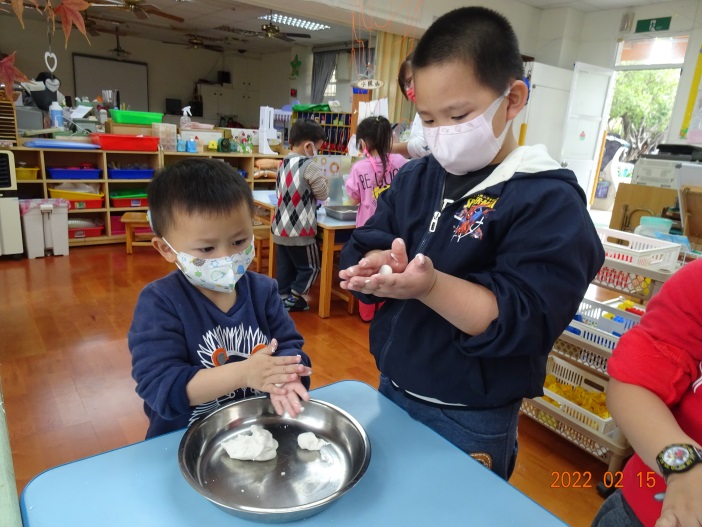 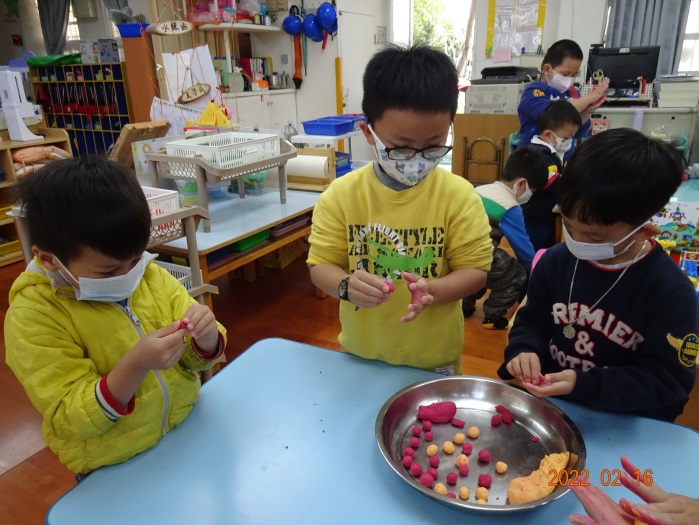 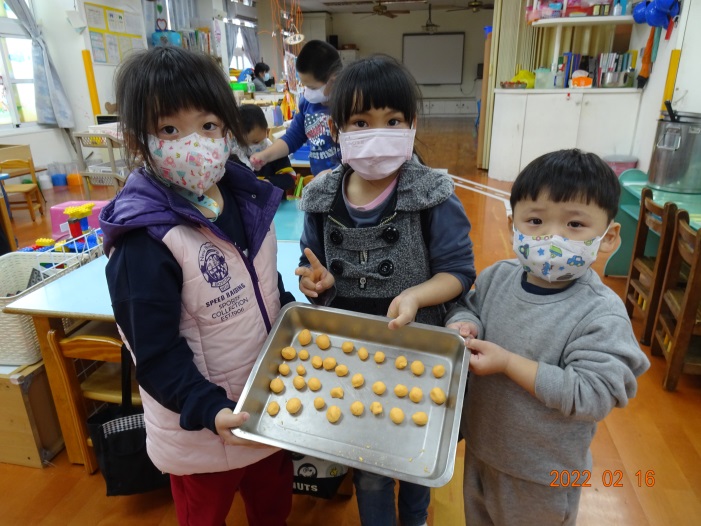 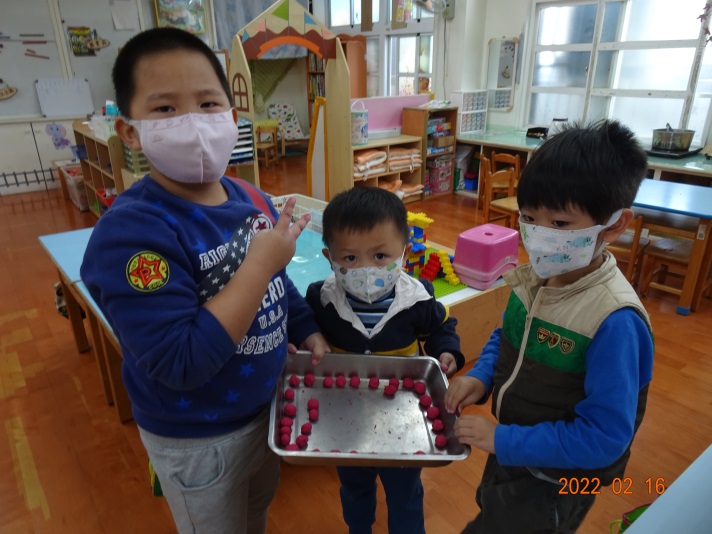 